Пользуясь печами, газовыми колонками, необходимо помнить: - Угарный газ не имеет цвета и запаха. - Первый признак отравления  - человек начинает чувствовать головную боль и удушье. При высокой концентрации наступает потеря сознания и паралич. Чтобы  не получить отравление угарным газом, помните, что  нельзя преждевременно закрывать заслонку печей, т.е. пока угли   полностью не прогорят.  - Запрещено также использовать газовые плиты с горящими конфорками для отопления помещений. Открытое пламя выжигает кислород  и его становится недостаточно для нормальной работы горелок.  А из-за недостатка кислорода газ сгорает не полностью, в результате  - образуется угарный газ. 	Во избежание ЧС установите в домовладении автономный газовый извещатель, который мгновенно предупредит не только о пожаре, но и о присутствии угарного газа в помещении. Это актуально для  домовладений с печами или каминами, при нарушении работы газовых приборов (плиты, колонки, котлы), в гаражах. Если извещатель сработал, необходимо проветрить помещение и эвакуироваться. Затем из безопасного места позвонить специалистам, чтобы выявить источник поступления угарного газа и ликвидировать угрозу.                                        Профилактика: -ни в коем случае нельзя топить печи с открытыми дверцами, оставлять их без присмотра, а также поручать следить за топящимися печами детям. - не закрывайте заслонку печи, пока угли полностью не прогорят.- замажьте трещины и прочистите от сажи  дымоход, побелите печь;- не перекаливайте печь, топите 2-3 раза в день,  и прекращайте топку не менее чем за 2 часа до отхода проживающих ко сну; -перед дверцей печи должен быть прибит предтопочный металлический лист размером не менее (50х70 см), подойдет также цементная или плиточная основа;-не растапливайте печь бензином, керосином или другими легковоспламеняющимися жидкостями; -золу, шлак, уголь следует удалять в специально отведенное место, расположенное на расстоянии 15 метров от сгораемых строений;-запрещается сушить и складировать непосредственно на печах и на расстоянии менее 1,25 метра от топочных отверстий топливо, одежду и другие горючие вещества и материалы.Помните в случае возникновения ЧС или пожара незамедлительно звонить на номер «101» и «112»!Берегите себя и своих близких! 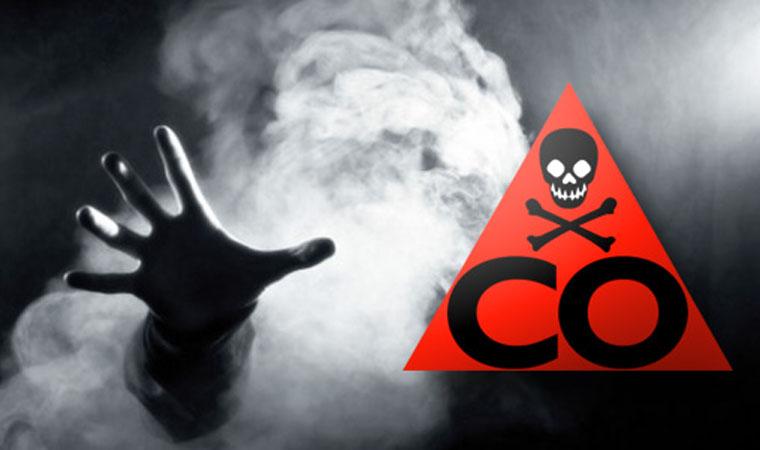 